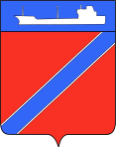                                                                                                                       ПРОЕКТСовет Туапсинского городского поселения Туапсинского района Р Е Ш Е Н И Еот_________________                                                              №__________город ТуапсеО согласовании администрации Туапсинского городского поселения Туапсинского района передачи в безвозмездное временное пользование Муниципальному казенному учреждению «Молодежный центр Туапсинского района» недвижимого имущества, находящегося в муниципальной собственности Туапсинского городского поселения Туапсинского районаВ соответствии с Федеральными законами от 06 октября 2003 г.               № 131-ФЗ «Об общих принципах организации местного самоуправления в Российской Федерации» и от 26 июля 2006 г. № 135-ФЗ «О защите конкуренции», руководствуясь решением Совета Туапсинского городского поселения Туапсинского района от 03 сентября 2014 года № 28.4 «Об утверждении Положения о порядке управления и распоряжения объектами муниципальной собственности Туапсинского городского поселения Туапсинского района», Уставом Туапсинского городского поселения Туапсинского района, принимая во внимание обращение руководителя муниципального казенного учреждения «Молодежный центр Туапсинского района» Линник С.А., Совет Туапсинского городского поселения Туапсинского района РЕШИЛ:1. Согласовать администрации Туапсинского городского поселения Туапсинского района передачу в безвозмездное временное пользование  муниципальному казенному учреждению «Молодежный центр Туапсинского района» сроком на 5 лет объекта недвижимого имущества, находящегося в муниципальной собственности Туапсинского городского поселения Туапсинского района – нежилое помещение состоящее из комнат № 7-12, общей площадью 78,9 кв.м., расположенное по адресу: Краснодарский край, г. Туапсе,  ул. Калинина, д. 21, для размещения сотрудников.  2. Контроль за выполнением настоящего решения возложить на комиссию по вопросам социально-экономического развития, имущественным и финансово-бюджетным отношениям, налогообложению, развитию малого и среднего предпринимательства.3. Решение вступает в силу со дня его подписания. Председатель СоветаТуапсинского городского поселения	    	                          В.В. СтародубцевГлава Туапсинскогогородского поселения Туапсинского района				                                      С.В. Бондаренко